Здравствуйте, дорогие учащиеся и родители 1 класса.В связи с последними событиями, попробуем  заниматься дистанционно. Исходя из моих личных технических возможностей, предлагаю следующие формы работы: я письменно объясняю новый материал, вы дома, самостоятельно, его закрепляете в тетради, и высылаете фотографию мне на почту или Viber, WhatsApp,VK . Каждую неделю выкладывается ОДИН файл для каждой параллели обучающихся. Задание выдается на неделю вперед и сдается ДО СУББОТЫ ВКЛЮЧИТЕЛЬНО. Воскресенье – задание не принимается, преподаватель подводит итоги успеваемости и отсылает отчет в учебную часть школы. Особое обращение к родителям. Пожалуйста, контролируйте процесс своевременной отправки домашнего задания. По просьбе многих родителей я не загружаю учащихся online занятиями. Поэтому, прошу обеспечить детям доступ к школьному сайту и к хранящимся там, учебным материалам. Это - фонохрестоматии по предмету «слушание музыки», первый год обучения (пособие находится в разделе «Нашим ученикам и их родителям»).  С уважением, Людмила Станиславна Луценко.Адрес моей электронной почты для отправки заданий на проверку: lutsenko.lyudmila@mail.ruЕсли от меня не будет ответа, пожалуйста, звоните, пишите на телефон, Viber, WhatsApp,VK . Мой телефон 8 (952) 326-77-07Страница для связи в социальных сетях -  https://vk.com/id141108459  (Lyuda Lutsenko) 1 учебная неделя IV четверти (06-13.04.20.)Тема урока «Виды фактуры»Фактура. Сложное профессиональное слово, которого не надо пугаться. Думаю, что вы неоднократно наблюдали, как взрослые, выбирая новую вещь в магазине одежды, щупали ткань и говорили о том, хорошая фактура ткани или нет…Такая фактура есть и у МУЗЫКАЛЬНОЙ ТКАНИ. Музыкальная мысль может быть изложена различными способами. Музыка подобно ткани складывается из различных компонентов, таких как мелодия, сопровождающие ее голоса, выдержанные звуки и т.д. Весь этот комплекс средств называется фактурой.Перед вами 2 песни, заданные вам на уроке «сольфеджио». Давайте их ещё раз споём. 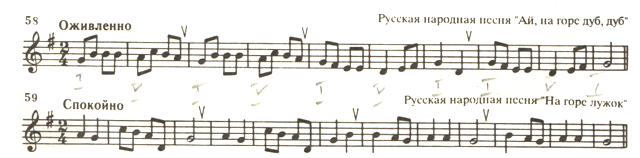 Эти две русские народные песни поются без аккомпанемента, это - древнейшая одноголосная фактура. Часто слово фактура заменяют сходным по значению словом склад. В настоящее время известны два основных типа фактуры: гомофония (на греческом языке слово «человек» -  «гомо»,  а  «фон» переводится, как– звук, голос) и полифония (от греч. «поли» - много и «фон» - звук, голос). Итак, гомофония – одноголосие, полифония - многоголосиеА теперь, давайте вспомним КОЛЫБЕЛЬНУЮ Исаака Осиповича Дунаевского из кинофильма «Цирк»   (слушаем ДИСК №2 из фонохрестоматии по предмету «Слушание музыки», трек № 10) https://yadi.sk/d/o04xGGrRjLutm Здесь - мелодия сопровождается аккомпанементом, но мы слышим 1 поюший голос , поэтому такая фактура тоже гомофонная.А теперь послушайте, пожалуйста, ИНВЕНЦИЮ До мажор И.С. Баха (слушаем ДИСК №2 из фонохрестоматии по предмету «Слушание музыки», трек № 22) https://yadi.sk/d/o04xGGrRjLutmВот такая фактура называется полифонической (или полифонией). Послушайте ещё раз ИНВЕНЦИЮ, прислушайтесь как похожа музыка обоих голосов. Один голос, словно бежит вперёд, а другой пытается его догнать. Обратите внимание, что два голоса – это тоже многоголосие, и считается полифонией.Встречается в музыке и аккордовая фактура. Аккордовая фактура - представляет собой аккордовое изложение без ярко выраженной мелодии. Примерами могут служить церковные песнопения - хоралы (довольно часто такую фактуру так и называют хоральной), к ней относятся инструментальные и хоровые произведения аккордового склада (слушаем ДИСК №2 из фонохрестоматии по предмету «Слушание музыки», трек № 23) https://yadi.sk/d/o04xGGrRjLutm Это произведение Петра Ильича Чайковского «В церкви».Итак, ФАКТУРА – это строение музыкальной ткани, способ изложения музыкальной мысли. Домашнее задание: 1. Выучить наизусть определение  ФАКТУРА.2. Выучить наизусть: гомофония – одноголосие, полифония – многоголосие3. Дать характеристику на карточках произведению Петра Ильича Чайковского «В церкви», сфотографировать и отправить мне на электронный адрес или VK, сообщением. Если потерялись карточки – можно написать в тетради название произведения и написать 5-7 слов, отражающих  характер. Затем – сфотографировать и отправить мне на электронный адрес или VK, сообщением.. 